
Tokaj  sípálya  Hársas  Dobai  Tarcal  Terézia kápolna  Sárga Borház  Vadászház  Bodrogkisfalud  Szegi várhegy  Szegi, vízi turisztikai bázis Bodrogkeresztúr  Szentkereszt  TV-torony  Szerelmi pincesor  Tokaj, Kollégium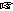  Tokaji Ferenc Gimnázium kollégiuma. Tokaj, Bajcsy Zs. út 15-17.
  6:00-8:00 óra  1000 Ft/fõ  50.3 km  1206 m  12 óra  MTSZ 99.5 pont  B62/12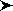 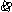 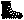 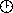 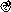 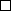 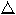 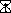 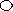 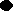 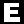 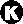 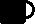 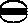 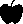 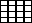 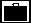 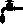 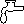 
Tokaj  Hársas  Dobai  Tarcal  Terézia kápolna  Kakas-dűlő  Bodrogkisfalud  Szentkereszt  TV-torony  Szerelmi pincesor  Tokaj, Kollégium Tokaji Ferenc Gimnázium kollégiuma. Tokaj, Bajcsy Zs. út 15-17.
  7:00-9:00 óra  900 Ft/fõ  30.6 km  876 m  9 óra  MTSZ 63.5 pont  C39/8
Tokaj  Hársas  Dobai  Tarcal  Terézia kápolna  Szentkereszt  TV-torony  Szerelmi pincesor  Tokaj, Kollégium Tokaji Ferenc Gimnázium kollégiuma. Tokaj, Bajcsy Zs. út 15-17.
 8:00-9:00 óra  800 Ft/fõ  26 km  856 m  7 óra  MTSZ 56.1 pont  C34/7
Tokaj  Hársas  Dobai  Tarcal  Nyavalya  TV-torony  Szerelmi pincesor  Tokaj, Kollégium Tokaji Ferenc Gimnázium kollégiuma. Tokaj, Bajcsy Zs. út 15-17.
 8:00-9:00 óra  700 Ft/fõ  18.5 km  806 m  5:30 óra  MTSZ 43.8 pont  D26/6,5
Tokaj  Meleg-oldal  TV-torony  Szerelmi pincesor  Tokaj, Kollégium Tokaji Ferenc Gimnázium kollégiuma. Tokaj, Bajcsy Zs. út 15-17.
 8:00-9:00 óra  600 Ft/fõ  10 km  400 m  4 óra  MTSZ 23 pont  E14/4Minden távhoz:
Nevezési díjból kedvezmény diákoknak (ált. és középisk.) 400 Ft, VTSZ tagoknak 300 Ft.
A Tokaji Bakancsos Bortúrák kizárólag gyalogosan teljesíthetők, kerékpárral nem!
A túra a Cartographia Kupa része.
Térkép: Zempléni-hegység (déli rész).Letöltések száma: 2800. Módosítva: 2015.05.30Ez a kiírás a TTT oldalának másolata és a TTT engedélyével készült.A túra kiírása a TTT honlapon: http://www.teljesitmenyturazoktarsasaga.hu/tura?id=6421 Túrabeszámolók